Анкета для родителей обучающегося-участника школьного этапа ВСОШhttps://forms.yandex.ru/u/64f6bcf82530c223b1561127/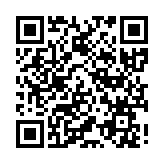 